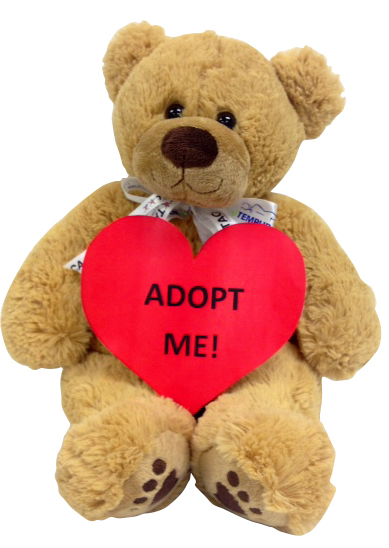 2 for 1 sale: $5 for 2 animals or  $5 for 4 beanie babies     ONE DAY ONLY!! ON 3/31/17 from 9:30 - 9:50a.m.    Last chance to adopt a stuffed animal to benefit our Campus Beautification Project. 